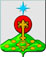 РОССИЙСКАЯ ФЕДЕРАЦИЯСвердловская областьДУМА СЕВЕРОУРАЛЬСКОГО ГОРОДСКОГО ОКРУГАРЕШЕНИЕот 26 октября 2022 года	           № 24  г. СевероуральскОб утверждении Порядка рассмотрения уведомлений о возникновении личной заинтересованности при осуществлении полномочий, которая приводит или может привести к конфликту интересов, направляемых лицами, замещающими отдельные муниципальные должности Североуральского городского округаВ соответствии с Федеральным законом от 25.12.2008 N 273-ФЗ "О противодействии коррупции", Законом Свердловской области от 20.02.2009 N 2-ОЗ "О противодействии коррупции в Свердловской области", Порядком направления сообщений о возникновении личной заинтересованности при осуществлении полномочий, которая приводит или может привести к конфликту интересов, и принятия мер по предотвращению или урегулированию конфликта интересов лицами, замещающими отдельные муниципальные должности в муниципальных образованиях, расположенных на территории Свердловской области, и предварительного рассмотрения таких сообщений, утвержденным Указом Губернатора Свердловской области от 17.02.2020 N 55-УГ, Уставом Североуральского городского округа, Регламентом Думы Североуральского городского округа, утвержденного Решением Думы Североуральского городского округа от 28.06.2017 года № 50, Дума Североуральского городского округа РЕШИЛА:1. Утвердить Порядок рассмотрения уведомлений о возникновении личной заинтересованности при осуществлении полномочий, которая приводит или может привести к конфликту интересов, направляемых лицами, замещающими отдельные муниципальные должности Североуральского городского округа (прилагается).2. Настоящее Решение разместить на официальном сайте Думы Североуральского городского округа.3. Контроль исполнения настоящего Решения возложить на мандатную комиссию Думы Североуральского городского округа (Ус М.А.).Председатель ДумыСевероуральского городского округа                                                В.И. ИльинУтвержденРешением ДумыСевероуральского городского округаот 26 октября 2022 г. N 24ПОРЯДОКРАССМОТРЕНИЯ УВЕДОМЛЕНИЙ О ВОЗНИКНОВЕНИИ ЛИЧНОЙЗАИНТЕРЕСОВАННОСТИ ПРИ ОСУЩЕСТВЛЕНИИ ПОЛНОМОЧИЙ, КОТОРАЯ ПРИВОДИТ ИЛИ МОЖЕТ ПРИВЕСТИ К КОНФЛИКТУ ИНТЕРЕСОВ, НАПРАВЛЯЕМЫХ ЛИЦАМИ, ЗАМЕЩАЮЩИМИ ОТДЕЛЬНЫЕ МУНИЦИПАЛЬНЫЕ ДОЛЖНОСТИ СЕВЕРОУРАЛЬСКОГО ГОРОДСКОГО ОКРУГА1. Настоящий Порядок разработан на основании пункта 3 Порядка направления сообщений о возникновении личной заинтересованности при осуществлении полномочий, которая приводит или может привести к конфликту интересов, и принятия мер по предотвращению или урегулированию конфликта интересов лицами, замещающими отдельные муниципальные должности в муниципальных образованиях, расположенных на территории Свердловской области, и предварительного рассмотрения таких сообщений, утвержденного Указом Губернатора Свердловской области от 17 февраля 2020 года N 55-УГ (далее - Порядок, утвержденный Указом Губернатора Свердловской области N 55-УГ), и определяет процедуру рассмотрения уведомлений о возникновении личной заинтересованности при осуществлении полномочий, которая приводит или может привести к конфликту интересов, направляемых лицами, замещающими отдельные муниципальные должности Североуральского городского округа (далее - уведомления), а также случаи направления таких уведомлений в рабочую группу Комиссии по координации работы по противодействию коррупции в Свердловской области по рассмотрению отдельных вопросов профилактики коррупции в муниципальных образованиях, расположенных на территории Свердловской области, созданную правовым актом Губернатора Свердловской области (далее - рабочая группа).2. Для целей настоящего Порядка понятия "личная заинтересованность" и "конфликт интересов" используются в значениях, определенных Федеральным законом от 25 декабря 2008 года N 273-ФЗ "О противодействии коррупции".3. Действие настоящего Порядка распространяется на лиц, замещающих следующие муниципальные должности Североуральского городского округа:1) депутат Думы Североуральского городского округа, осуществляющий свои полномочия на непостоянной основе (далее – депутат Думы);2) председатель Контрольно-счетной палаты Североуральского городского округа.4. Действие настоящего Порядка, в соответствии с пунктом 2 Порядка, утвержденного Указом Губернатора Свердловской области N 55-УГ, не распространяется на лиц, замещающих следующие муниципальные должности:1) Глава Североуральского городского округа;2) Председатель Думы Североуральского городского округа.5. Лица, замещающие муниципальные должности, указанные в пункте 3 настоящего Порядка, направляют уведомления в письменной форме Председателю Думы Североуральского городского округа (далее - Председатель Думы), по форме согласно приложению N 2 к Порядку, утвержденному Указом Губернатора Свердловской области N 55-УГ.6. Организация рассмотрения уведомления обеспечивается Председателем Думы.7. Функции по рассмотрению уведомлений в пределах, установленных настоящим Порядком, возлагаются на организационно-правовой отдел аппарата Думы Североуральского городского округа (далее - аппарат Думы).8. Аппарат Думы осуществляет регистрацию уведомлений в день их поступления в журнале регистрации уведомлений о возникновении личной заинтересованности при осуществлении полномочий, которая приводит или может привести к конфликту интересов (далее – журнал) согласно приложению № 1.На уведомлении проставляется отметка о регистрации с указанием регистрационного номера, даты регистрации, фамилии, имени, отчества, должности лица, принявшего уведомление. Копия уведомления, на которой также проставляется отметка о регистрации, выдается лицу, представившему уведомление лично, под подпись в журнале.В случае если уведомление направлено Председателю Думы иным способом, лицо, направившее его, информируется аппаратом Думы о дате регистрации и регистрационном номере уведомления, о чем делается запись в журнале.Отказ в регистрации уведомления, а также невыдача копии уведомления с отметкой о регистрации не допускаются. 9. Уведомление передается Председателю Думы в день его поступления.10. Председатель Думы в течение 3 рабочих дней направляет поступившее на его имя уведомление в постоянную мандатную комиссию Думы Североуральского городского округа (далее - Комиссия).11. Комиссия в течении 7 рабочих дней рассматривает уведомление и принимает решение.В ходе проведения заседания на Комиссии может быть заслушан депутат, направивший уведомление, по изложенным в нем обстоятельствам.В случае если Комиссией рассматривается вопрос в отношении депутата, входящего в состав Комиссии, указанный депутат участие в голосовании не принимает.12. По результатам рассмотрения уведомления Комиссией принимается одно из следующих решений:1) признать, что при осуществлении полномочий, связанных с депутатской деятельностью, у депутата отсутствует возможность возникновения личной заинтересованности, которая приводит или может привести к конфликту интересов;2) признать, что при осуществлении полномочий, связанных с депутатской деятельностью, у депутата возникает или может возникнуть личная заинтересованность, которая приводит или может привести к конфликту интересов и рекомендовать депутату принять меры по предотвращению или урегулированию конфликта интересов в установленный срок.13. Решение Комиссии по результатам рассмотрения уведомления направляется Председателю Думы не позднее 3 рабочих дней с момента принятия Комиссией решения.14. Председатель Думы обеспечивает уведомление депутата о принятом Комиссией решении в письменном виде в течение 5 рабочих дней со дня его получения.Если депутат отказывается ознакомиться с указанным решением под роспись, то составляется соответствующий акт и указанное решение направляется ему заказным почтовым отправлением с уведомлением о вручении.15. О принятых мерах по предотвращению или урегулированию конфликта интересов депутат в письменном виде уведомляет Председателя Думы в течение 3 рабочих дней с момента истечения срока, установленного решением Комиссии.16. В случае непринятия депутатом мер, направленных на предотвращение или урегулирование конфликта интересов, Председатель Думы в течение 30 календарных дней с момента истечения срока, установленного решением Комиссии, направляет уведомление вместе с иными материалами в рабочую группу Комиссии по координации работы по противодействию коррупции в Свердловской области по рассмотрению отдельных вопросов профилактики коррупции в муниципальных образованиях, расположенных на территории Свердловской области.17. В случае поступления от депутата Думы уведомления о возникновении личной заинтересованности при осуществлении полномочий, которая приводит или может привести к конфликту интересов, при голосовании по вопросу, который должен быть рассмотрен на заседании Думы Североуральского городского округа, Председатель Думы включает вопрос о рассмотрении поступившего уведомления в проект повестки заседания Думы Североуральского городского округа перед вопросом, в связи с рассмотрением которого возможен конфликт интересов.По результатам рассмотрения данного вопроса Дума Североуральского городского округа принимает одно из следующих решений:1) признать, что у депутата Думы при голосовании по вопросу, который должен быть рассмотрен на заседании Думы Североуральского городского округа, возникает личная заинтересованность, которая приводит или может привести к конфликту интересов, и рекомендовать депутату Думы, направившему уведомление, не принимать участие в голосовании по данному вопросу;2) признать, что у депутата Думы при голосовании по вопросу, указанному в уведомлении, не возникает личная заинтересованность, которая приводит или может привести к конфликту интересов.18. В случае поступления уведомления о возникновении личной заинтересованности при осуществлении полномочий, которая приводит или может привести к конфликту интересов от председателя Контрольно-счетной палаты Североуральского городского округа, Председатель Думы не позднее следующего рабочего дня после получения уведомления направляет его любым способом, обеспечивающим его доставку, в рабочую группу Комиссии по координации работы по противодействию коррупции в Свердловской области по рассмотрению отдельных вопросов профилактики коррупции в муниципальных образованиях, расположенных на территории Свердловской области.Приложение № 1 к Порядку рассмотрения уведомлений о возникновении личной заинтересованности при осуществлении полномочий, которая приводит или может привести к конфликту интересов, направляемых лицами, замещающими отдельные муниципальные должности Североуральского городского округаЖУРНАЛрегистрации уведомлений о возникновении личнойзаинтересованности при осуществлении полномочий,которая приводит или может привести к конфликту интересовРегистрационный N уведомленияДата регистрации уведомленияСпособ направления (лично/иной способ)Фамилия, имя, отчество (при наличии), наименование должности лица, представившего уведомлениеФамилия, имя, отчество (при наличии), наименование должности, подпись лица, принявшего уведомлениеОтметка о выдаче копии уведомления (копию получил, подпись лица, представившего уведомления) либо о направлении копии уведомления по почтеДата передачи уведомления1234567